Unless otherwise prohibited by law, whenever a state agency determines it is in the best interest of the state to acquire a product or service from a source other than a mandatory statewide contract, the agency shall submit this form to Central Purchasing to request an exception. If the initial exception request is denied, the state agency may appeal the decision by resubmitting the request to the State Purchasing Director for consideration. A state agency may not complete the acquisition without prior written approval of the exception request by a Contracting Officer or the State Purchasing Director, which shall be maintained in the acquisition file.                              FOR OFFICE OF MANAGEMENT AND ENTERPRISE SERVICES USE ONLY   Approved     Denied    Recommendation/Comment:      Contracting Officer:                                                                                                                                                        Date:            In response to the Agency’s appeal of the exception denial documented here, I have reviewed said request for an exception from use of the statewide     contract and in accordance with OAC 260:115-7-3 hereby determine the exception:   Approved     Denied  - Reason for Denial:           Recommendation/Comment:       					State Purchasing Director Signature	                                                          Date 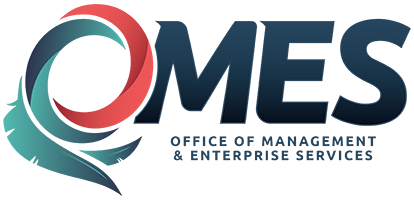 Mandatory Statewide Contract Request for ExceptionAgency Name:Agency Name:Agency Number:Agency Number:Agency Number:Agency Number:Request Date:Request Date:Request Date:  1.Statewide Contract #Statewide Contract #PeopleSoft Contract ID#PeopleSoft Contract ID#PeopleSoft Contract ID#PeopleSoft Contract ID#PeopleSoft Contract ID#PeopleSoft Contract ID#PeopleSoft Contract ID#  2.   A detailed explanation is required in the box below.  Attach all additional supporting documentation including savings to agency, quotes, etc. with                    this request.  2.   A detailed explanation is required in the box below.  Attach all additional supporting documentation including savings to agency, quotes, etc. with                    this request.  2.   A detailed explanation is required in the box below.  Attach all additional supporting documentation including savings to agency, quotes, etc. with                    this request.  2.   A detailed explanation is required in the box below.  Attach all additional supporting documentation including savings to agency, quotes, etc. with                    this request.  2.   A detailed explanation is required in the box below.  Attach all additional supporting documentation including savings to agency, quotes, etc. with                    this request.  2.   A detailed explanation is required in the box below.  Attach all additional supporting documentation including savings to agency, quotes, etc. with                    this request.  2.   A detailed explanation is required in the box below.  Attach all additional supporting documentation including savings to agency, quotes, etc. with                    this request.  2.   A detailed explanation is required in the box below.  Attach all additional supporting documentation including savings to agency, quotes, etc. with                    this request.  2.   A detailed explanation is required in the box below.  Attach all additional supporting documentation including savings to agency, quotes, etc. with                    this request.  2.   A detailed explanation is required in the box below.  Attach all additional supporting documentation including savings to agency, quotes, etc. with                    this request.  2.   A detailed explanation is required in the box below.  Attach all additional supporting documentation including savings to agency, quotes, etc. with                    this request.  2.   A detailed explanation is required in the box below.  Attach all additional supporting documentation including savings to agency, quotes, etc. with                    this request.  2.   A detailed explanation is required in the box below.  Attach all additional supporting documentation including savings to agency, quotes, etc. with                    this request.  2.   A detailed explanation is required in the box below.  Attach all additional supporting documentation including savings to agency, quotes, etc. with                    this request.  2.   A detailed explanation is required in the box below.  Attach all additional supporting documentation including savings to agency, quotes, etc. with                    this request.  2.   A detailed explanation is required in the box below.  Attach all additional supporting documentation including savings to agency, quotes, etc. with                    this request.  2.   A detailed explanation is required in the box below.  Attach all additional supporting documentation including savings to agency, quotes, etc. with                    this request.  2.   A detailed explanation is required in the box below.  Attach all additional supporting documentation including savings to agency, quotes, etc. with                    this request.  3.Required delivery time for the acquisition:Required delivery time for the acquisition:Required delivery time for the acquisition:4.Expected dollar amount of the acquisition:Expected dollar amount of the acquisition:Expected dollar amount of the acquisition:Expected dollar amount of the acquisition:Expected dollar amount of the acquisition:Expected dollar amount of the acquisition:5.   Agency representative requesting exception:5.   Agency representative requesting exception:5.   Agency representative requesting exception:5.   Agency representative requesting exception:5.   Agency representative requesting exception:Email: